1. Verify that the given function (explicit or implicit) is a solution of the corresponding differential equation:	y – cos y = x		:	(y sin y + cos y + x) yˈ = y						(4)2. Form a differential equation representing the given family of curves by eliminating arbitrary constants a and b.	y = a e3x + b e-2x											(4)3. In a bank, principal increases continuously at the rate of 5% per year. In how many years Rs 1000 double itself?													(4)4. For the differential equation xy  = (x + 2) (y + 2), find the solution curve passing through the point (1, -1).													(4)5. Form the differential equation of the family of circles having centre on y-axis and radius 3 units.														(4)6. Find the equation of a curve passing through the point (0, -2) given that at any point (x, y) on the curve, the product of the slope of its tangent and y coordinate of the point is equal to the x coordinate of the point.													(4)7. Find the order and degree, if defined, of each of the following differential equation:	y˶ + y2 + ey’	= 0.											(1)MIDTERM TESTCRT-04MIDTERM TESTCRT-04MIDTERM TESTCRT-04MIDTERM TESTCRT-04NAME :CLASS: XII - EINSTEINSUBJECT: MATHSDATE:  16.09.19CH:9 – DIFFERENTIAL EQUATIONSCH:9 – DIFFERENTIAL EQUATIONSMARKS:                                25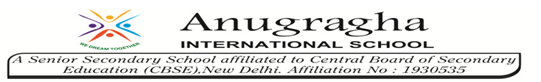 